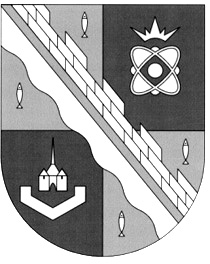 администрация МУНИЦИПАЛЬНОГО ОБРАЗОВАНИЯ                                        СОСНОВОБОРСКИЙ ГОРОДСКОЙ ОКРУГ  ЛЕНИНГРАДСКОЙ ОБЛАСТИКОМИТЕТ ФИНАНСОВРАСПОРЯЖЕНИЕот 01.07.2014 № 20-рО внесении изменений в распоряжение комитета финансовот 24.12.2013 № 49-р «О закреплении за Комитетом финансов администрации муниципального образования Сосновоборский городской округ Ленинградской области функций главного администратора доходов»В соответствии с решением совета депутатов Сосновоборского городского округа от 25.06.2014 г. № 50 «О внесении изменений в решение Совета депутатов от 05.12.2013г. № 196 «О бюджете Сосновоборского городского округа на 2014 год и на плановый период 2015 и 2016 годов»:Внести изменения в распоряжение комитета финансов от 24.12.2013 № 49-р «О закреплении за Комитетом финансов администрации муниципального образования Сосновоборский городской округ Ленинградской области функций главного администратора доходов»:1.1. Исключить из Перечня доходов бюджета Сосновоборского городского округа, администрируемых Комитетом финансов Сосновоборского городского округа, нижеследующую строку:1.2. Дополнить Перечень доходов бюджета Сосновоборского городского округа, администрируемых Комитетом финансов Сосновоборского городского округа, нижеследующими строками:Настоящее распоряжение вступает в силу с момента подписания.Контроль за исполнением настоящего распоряжения оставляю за собой.Заместитель главы администрации, председатель комитета финансов						О.Г. Козловскаяисп. Уварова И.П. тел. 81369) 2-36-30Код главыКод бюджетной классификацииКомитет финансов Сосновоборского городского округа ИНН 4714017293 КПП 4726010010121 13 01994 04 0000 130Прочие доходы от оказания платных услуг (работ) получателями средств бюджетов городских округовКод главыКод бюджетной классификацииКомитет финансов Сосновоборского городского округа ИНН 4714017293 КПП 4726010010121 16 33040 04 0000 140Денежные взыскания (штрафы) за нарушение законодательства Российской Федерации о размещении заказов на поставки товаров, выполнение работ, оказание услуг для нужд городских округов0122 18 04000 04 0000 180Доходы бюджетов городских округов от возврата организациями остатков субсидий прошлых лет